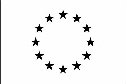 MONICA ANESEPROFESSORESSA ORDINARIA ContattiDipartimento di Scienze Agro-Alimentari, Ambientali e AnimaliUniversità degli Studi di Udine: monica.anese@uniud.it +39 0432 558153Esperienza lavorativaDa novembre 2017 ad oggiProfessoressa ordinaria di Tecnologie alimentari - settore scientifico AGR/15UNIVERSITÀ DEGLI STUDI DI UDINE Da novembre 2005 a ottobre 2017 Professoressa associata di Tecnologie alimentari - settore scientifico AGR/15UNIVERSITÀ DEGLI STUDI DI UDINE Da novembre 2000 a ottobre 2005 Ricercatrice universitaria di Tecnologie alimentari - settore scientifico AGR/15UNIVERSITÀ DEGLI STUDI DI UDINE Da agosto 1999 a ottobre 2000 Ricercatrice universitaria di Tecnologie alimentari - settore scientifico AGR/15UNIVERSITÀ DEGLI STUDI DI FOGGIADa marzo 1996 ad agosto 1999 Ricercatrice universitaria di Tecnologie alimentari - settore scientifico AGR/15UNIVERSITÀ DEGLI STUDI DI BARI, sede di FoggiaIstruzione e FormazioneLuglio 1990
Laurea in Scienze e tecnologie alimentari 
Università degli Studi di UdineOttobre 1994-aprile 1995 
Research fellow The National Food Centre, Teagasc, Dublino, IrlandaSettembre 1990-settembre 1994; maggio 1995-febbraio 1996
Research fellow Università degli Studi di UdineCapacità e competenze personaliAttività didattica Docente di insegnamenti dell’ambito delle tecnologie alimentari dal 1999.Insegnamenti erogati attualmente:Operazioni unitarie, Corso di laurea in Scienze e Tecnologie Alimentari (L-26), 6 CFUTecnologia dei prodotti di origine vegetale, Corso di laurea in Scienze e Tecnologie Alimentari (L-26), 3 CFUStrumenti per la ricerca bibliografica, Corso di laurea in Scienze e Tecnologie Alimentari (L-26), 1 CFUPrincipi di formulazione, Corso di laurea magistrale in Scienze e Tecnologie Alimentari (LM-70), 5 CFUAttività di ricerca      Responsabile di attività di ricerca focalizzata su aspetti relativi alla stabilità e alla sicurezza degli alimenti nonché sulle relazioni tra interventi tecnologici e i loro effetti su composizione, struttura e proprietà degli alimenti. Principali tematiche di ricerca:Definizione e applicazione di un approccio multidisciplinare allo sviluppo di alimenti funzionali.Studio sull’effetto di interventi di formulazione e di processo convenzionali (ad es., pastorizzazione, tostatura) e non convenzionali (ad es., omogeneizzazione ad alta pressione, trattamenti con ultrasuoni) sulle proprietà funzionali degli alimenti, e valutazione della digeribilità di macronutrienti e della bioaccessibilità di molecole bioattive mediante modelli in vitro. Studio delle interazioni alimento-farmaco e alimento-alimento mediante modelli in vitro e in vivo, con particolare riferimento a patologie dieta-correlate (diabete di tipo II).Altri temi di ricerca:Effetti di tecnologie convenzionali e non convenzionali sulla stabilità ossidativa, enzimatica e microbiologica dei prodotti alimentari.Relazioni tra struttura e stato fisico, e stabilità degli alimenti. Strategie di prevenzione della formazione di molecole tossiche e potenzialmente cancerogene (acrilammide, furani) indotte dai trattamenti termici, potenzialmente applicabili a livello industriale.Interpretazione cinetica delle proprietà fisiche e strutturali di sistemi alimentari in riferimento alla temperatura di transizione vetrosa.Aspetti metodologici per la valutazione della qualità e della stabilità degli alimenti.Pubblicazioni e partecipazione a convegniAutrice e co-autrice di oltre 100 pubblicazioni scientifiche su riviste internazionali peer reviewed, nonché di una decina di capitoli di libri.Relatrice in diversi convegni scientifici nazionali e internazionali.Incarichi accademiciDa ottobre 2022 Delegata del Rettore per l’area della Terza missione dell’Università di Udine.Ottobre 2020 - settembre 2022 Delegata del Rettore per il settore del Trasferimento tecnologico dell’Università di Udine.Da luglio 2021Componente della Commissione per l’Abilitazione Scientifica Nazionale per il Settore Concorsuale 07/F1-Scienze e tecnologie alimentari (Decreto di nomina MUR del 09.07.2021).Dal 2019Componente del Comitato etico del Dipartimento di Scienze Agro-Alimentari, Ambientali e Animali dell’Università di Udine (IRB-Di4A).Aprile 2018 - settembre 2021 Coordinatrice del Consiglio Unificato dei Corsi di Studio in Scienze e Tecnologie Alimentari dell’Università di Udine.Dall’AA 2018-2019 all’AA 2022-2023Referente della sede di Udine del corso di laurea magistrale internazionale interateneo Food Sciences for Innovation and Authenticity (classe LM 70) (sede amministrativa: Libera Università di Bolzano), e componente del relativo Consiglio di corso di studio. Dal 2015Componente del Collegio docenti del dottorato di ricerca in Alimenti e Salute Umana dell’Università di Udine.Dal 2012 al 2018Coordinatrice vicaria del Consiglio Unificato dei Corsi di Studio in Scienze e Tecnologie Alimentari dell’Università di Udine.AA 2007-2008Delegata del Rettore per il settore dei Servizi di orientamento agli studenti delle scuole superiori.Dal 2005 al 2007Coordinatrice della Commissione Orientamento e Tutorato (CITO) della Facoltà di Agraria di Udine, e componente della Commissione di Ateneo per l’Orientamento (CATO).Dal 2005 al 2015Componente del Collegio docenti del dottorato di ricerca in Scienze degli Alimenti dell’Università di Udine.From 2005 Componente del Collegio docenti del corso di dottorato Scienze degli Alimenti dell’Università di Udine. Dal 2002 al 2021 Componente della Commissione didattica dei corsi di laurea e laurea magistrale in Scienze e Tecnologie Alimentari dell'Università di Udine.Attività di trasferimento tecnologico2011 - 2015 Amministratrice unica di AFoTech srl.2007-2015Fondatrice e socia dello spin off accademico AFoTech srl, azienda di servizi ad alto contenuto scientifico-tecnologico per le aziende alimentari.2006Co-inventrice del brevetto n. PD2006A000332 “Processo per la rimozione di acrilammide da alimenti”. Inventrici: M.C. Nicoli, M. Anese, Titolare: Università degli studi di Udine.Dal 2006Responsabile scientifica di numerosi progetti finanziati da partner aziendali nazionali e internazionali.Partecipazioni a Comitati scientifici negli ultimi 5 anni14th International Conference on Engineering and Food (ICEF14), 19-23rd June 2023, Nantes, FranceFood Chemistry in the Alps-Adriatic Region 2020_ on line conference6th IIR Conference on Sustainability and the Cold Chain, 26-28th August 2020, Nantes, FranceNutrient delivery and Impact on Human Health international course, 4-6th November 2019, University of Udine-CISM, Udine, ItalyFood Shelf Life: Challenges, Pitfalls and Packaging Innovation international course, 23-24th May 2019, University of Udine-CISM, Udine, Italy.Autorizzo il trattamento dei miei dati personali ai sensi dell’art. 13 D. Lgs. 30 giugno 2003 n°196 – “Codice in materia di protezione dei dati personali” e dell’art. 13 GDPR 679/16 – “Regolamento europeo sulla protezione dei dati personali"Data, 12/06/2023MadrelinguaITALIANOAltre lingueLivelloINGLESEB2